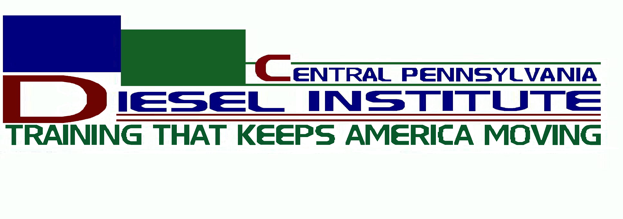 Central Pennsylvania Diesel Institute 2021 Campus Safety and Security Report as required by the United States Department of EducationCentral Pennsylvania Diesel Institute contacted the Pennsylvania State Police to acquire crime statistics for our campus and surrounding public spaces (in accordance with the Clery Act) and were advised that as of November 30, 2021, no instances of crime were reported on our campus or on properties closely adjacent to our school (per Corporal Shane Howell of the PA State Police in Newport, PA).